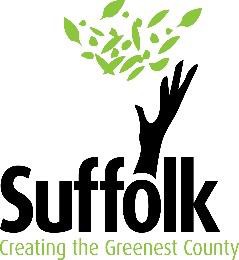 Before completing this form, please read the Guidelines on the Green Suffolk website. If you have any questions relating to this form please contact jess.miller@suffolk.gov.uk What is the purpose of your organisation? Please describe why your organisation was set up, what its aims and objectives are, and who primarily benefits from your organisation.Please describe the project that the grant would help fund and the need that the project is addressing. Please be specific in your response and relate it to the criteria in the Guidelines. (500 words max)If this is an ongoing project, how will it be funded when the grant ends? 
Are you working with any other organisations on this project?      Yes         NoIf yes, please state the names of these groups and the nature of the relationship.
What outcomes (including targets/numbers) do you expect to see as a result of the grant and how do these relate to the specific Suffolk Climate Emergency Plan? Please supply supporting evidence to justify your expectations, such as additional documents. Please provide a full breakdown of the total cost of this project, including VAT if applicable Please list the confirmed funds you have raised so far for the project and their source:How much confirmed support in the form of volunteer time have you secured so far for this project and who is involved? (This question is only applicable if volunteers are involved in the project delivery.)Once completed, please email this form and Part B to jess.miller@suffolk.gov.uk. APPLICATION FORM Part ASuffolk Climate Action Community Match FunderYour OrganisationYour OrganisationYour OrganisationName of OrganisationAddress (inc postcode)Website and social media linksWhen did your organisation start? Which Local Authority is your organisation in? What is the status of your organisation?    Or Other:    Or Other: Charity, company, or IPS number (if applicable)Number of People in Your OrganisationNumber of People in Your OrganisationNumber of People in Your OrganisationMembers Management Committee Full time staff Part time staffService usersVolunteers and Helpers (non-management)Details of Main Contact PersonDetails of Main Contact PersonDetails of Main Contact PersonNameRole Phone numberEmail addressAddress (inc postcode)Details of Second Contact PersonDetails of Second Contact PersonDetails of Second Contact PersonName  Role Phone numberEmail addressAddress (inc postcode)Your Organisation’s FinancesYour Organisation’s FinancesYour Organisation’s FinancesWhat was your organisation’s total income for the last financial year?What was your organisation’s total income for the last financial year?£What was your organisation’s total expenditure for the last financial year?What was your organisation’s total expenditure for the last financial year?£Does your organisation hold more than 6 months running costs in reserve? Does your organisation hold more than 6 months running costs in reserve?  Yes         NoWhat are your organisation’s current unrestricted reserves or savings?What are your organisation’s current unrestricted reserves or savings?£Project Dates Project Dates Project Dates Project start date  Project start date  Project expected end date (or is it ongoing?)Project expected end date (or is it ongoing?)How many people do you expect to benefit directly from the project on either a weekly, monthly, or annual basis?How many people do you expect to benefit directly from the project on either a weekly, monthly, or annual basis?Project Finances Project Finances Total cost of project   £Item or Activity  Cost (£)Eligible items/activity:Eligible items/activity:Total cost of eligible items/activity:Ineligible items/activity:Ineligible items/activity:Total cost of ineligible items/activities:£Total cost of eligible and ineligible items/activities:£Grant  Grant  How much grant from the Match Fund are you applying for? (You can apply for up to 50% of the total costs of your project)£Source Amount (£)Total fundraised: Name of volunteer group(s) providing time (this can be your group, and/or others involved in the delivery of the project)Time (hours)Value (£) (Apply £20 per hour of volunteer time.)Total: 